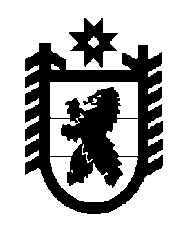 Российская Федерация Республика Карелия    РАСПОРЯЖЕНИЕГЛАВЫ РЕСПУБЛИКИ КАРЕЛИЯВнести в состав Координационного совета при Главе Республики Карелия по реализации Стратегии действий в интересах детей в Республике Карелия на 2012-2017 годы (далее – Совет), утвержденный распоряжением Главы Республики Карелия от 22 марта 2013 года № 69-р                          (Собрание законодательства Республики Карелия, 2013, № 3, ст. 423;                 № 7, ст. 1227), с изменениями, внесенными распоряжением Главы Республики Карелия от 3 февраля 2014 года № 28-р, следующие изменения:1) включить в состав Совета Рогалева А.А. – заместителя Министра юстиции Республики Карелия; 2) исключить из состава Совета Этингофа К.З.            Глава Республики  Карелия                                                             А.П. Худилайненг. Петрозаводск30 мая 2014 года № 174-р